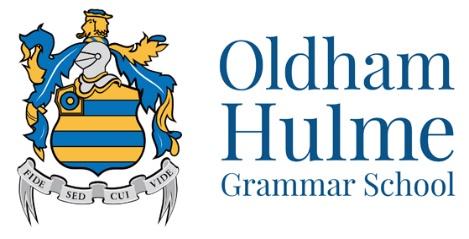 COOK SUPERVISORWe are looking to appoint a Cook Supervisor at the School.  The principal tasks will be food preparation including assisting in checking and storing food deliveries, serving food to pupils and staff together with operating a cashless till system and cleaning of the dining hall and kitchen.You will be required to deputise for the Catering Manager and assist with planning menus and ordering food products and therefore must have some catering and supervisory experience. Experience of working in a school kitchen is desirable.  Good communication skills are required and you must be able to work well as part of a team and also be able to use your own initiative.  The salary for this role will be £18,266 per annum and the hours are 7.30am to 3.30pm daily full time full year (35 hours per week).Completed applications should be returned to Mrs J Lawton, Human Resources Officer, Oldham Hulme Grammar School, Chamber Road, Oldham OL8 4BX, telephone 0161 624 4497 or e-mail: j.lawton@ohgs.co.uk Closing date is noon on Wednesday, 22 September 2021.Interviews will take place week commencing 27 September 2021.The School are committed to safeguarding and promoting the welfare of children and young people and expects all staff and volunteers to share this commitment.  The successful applicant will be subject to an Enhanced DBS check.Oldham Hulme Grammar School is a Company Limited by Guarantee Registered Number 6125937.  Registered Charity No. 526636